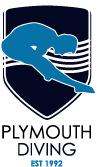 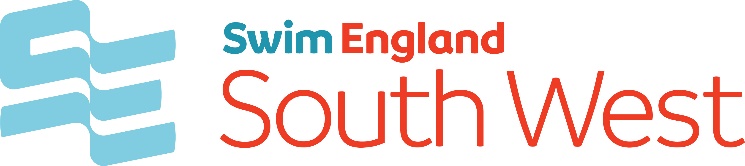 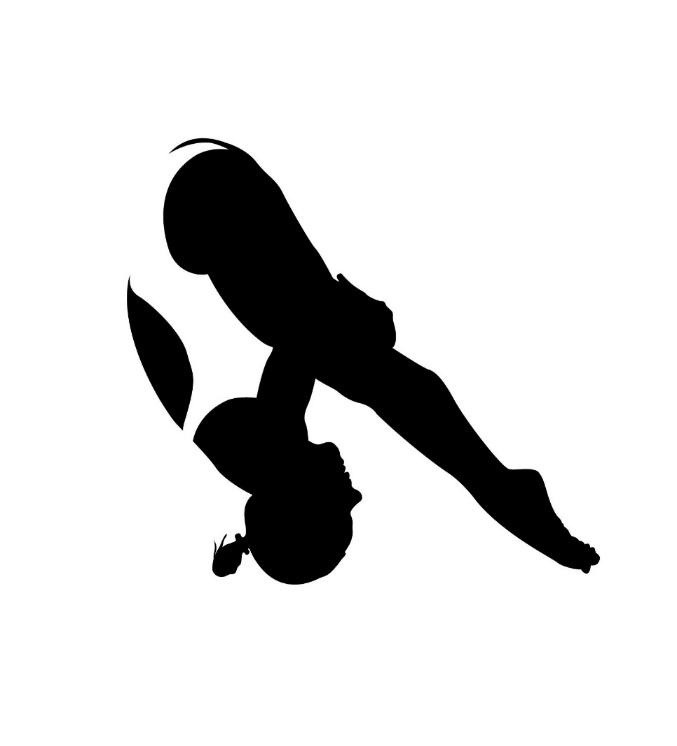 Hi there TeamsThis year will see the 3rd  DRAKE TROPHY – an event with many options for local diving teams.It is envisaged that teams can bring different levels of divers to the same event and share the competitive experience. Firstly it acts as the Swim England South West Regional Skills competitions and qualifier for National Skills, this event will crown SW medallists and open medallists. These divers must be Category 2 registered with Swim England (formally known as the ASA), in the year of competition. This event is an Open Event and medals will be available for the Top 6 South West registered divers plus any from other regions. Divers must be a Minimum of 8 years old in 2019.It also incorporates the Mini Skills which is for divers taking their first step competitively and who are not ready for the full National Skills Test. This is an Open event and medals will be available for all competitors (special awards for Top 3). Designed to be a stepping stone to the National Skills test and will evolve over time. If you have any suggestions for the test conditions based on the competition itself, please let us know. It’s aimed that the test work for all divers and clubs as a Development Tool. Divers must be a minimum of 6 years old in 2019.These divers must be Category 1 level divers who are not intending on competing at Regional Skills competitions in their own regions or the National Skills Finals 2019.----------------------------------------------------------------------------------------------------------------------------------------------------------Provisional Schedule of Events (approximate timings)11.00-12pm		General Training		REGIONAL SKILLS DIVERS ONLY12 noon			Restricted WARM-UP 	DIVERS IN GROUP F, E and D – MINI SKILLS		CURTAIN SIDE 12.45PM		Parade 			Mini Skills					SHOWERS/POOLSIDE13:00pm		EVENT 1:		MINI SKILLS GROUP F,E and D: DRY SKILLS		PODIUM						STAGGERED START: GROUPS F/E (GROUP 1)		13:00PM								     GROUP D (GROUP 2)		13:20PM						RESULTS AND MEDALS – ALL DIVERS14:30pm 		Parade 			DIVERS IN GROUP E and D – REGIONAL SKILLS	SHOWERS/POOLSIDE			EVENT 2:		REGIONAL GIRLS & BOYS GROUP E AND D 		TOWER SIDE						RESULTS AND PRESENTATIONS – ALL DIVERS15:40pm 		Restricted WARM-UP 	DIVERS IN GROUP C AND B+ - REGIONAL SKILLS						PARADE			REGIONAL SKILLS GIRLS AND BOYS C		SHOWERS/POOLSIDE			EVENT 3:		REGIONAL GIRLS AND BOYS C			TOWER SIDE						RESULTS AND PRESENTATIONS – ALL DIVERS16:40pm		Parade			REGIONAL SKILLS GIRLS AND BOYS B+		SHOWERS/POOLSIDE			EVENT 4:		REGIONAL SKILLS GIRLS AND BOYS GROUP B 	TOWER SIDE						RESULTS AND PRESENTATIONS – ALL DIVERS			EVENT 4:		GIRLS AND BOYS GROUP B 			TOWER SIDEWe reserve the right to combine events if numbers are below 15 which may affect timings. Please be ready in advance of the provisional time as we may run earlier if ahead of schedule.Conditions : Mini Skills Only         The entry fee:£10 per diver		Payable by BACS to: Plymouth Diving		56-00-63      41811003Entry Restrictions:ALL DIVERS MUST BE CATEGORY 1 MEMBERS OF SWIM ENGLAND TO COMPETE IN THE DRAKE TROPHY MINI SKILLSSTATION 1:			Deck based skills: dryland preparation drillsSITTING TUCK KICK OUT AND GRAB: 	the diver will perform a tuck kick out drill with tight tuck, elbows in, chin over knees – sharp kick to a dish with hands on top of legs, drop to flat position, tilt head back and then draw arms narrow up the body into a line-up position, body completely flat.SITTING PIKE ‘V’ BALANCE: 	The diver will show a seated pike balance in V shape – arms will be folded behind legs, chest flat on thighs, eyes looking towards pointed toes and HOLD for minimum of 5 seconds. Timing to commence once final position is assumed.HEADSTAND BALANCE:	The diver starts in a kneeling position and places head and hands on the floor in front of their knees. They slowly move to a tuck headstand shape before extending legs into straight headstand balance with toes pointed. The balance should be held for 5 seconds minimum.FRONT SUPPORT – 3 PRESS-UPS: 	The diver starts in front support position – flat back, toes pointed under, head neutral. The position must be held for 3 seconds then the diver performs 3 press-ups, elbows tucked in, chest close to the floor – maintaining flat body position throughout. The skill finishes back in front support.STATION 2:			Poolside & 1 metreStation 3:				3 metre			Choose 2 of the following skills3m			Forward Tuck Jump				100c		1.03m			Backward straight jump				200a		1.03m			Forward pike fall with T arms			10b		1.23m			Forward sitting tuck roll  				10c		1.33m			Forward sitting pike roll				10b		1.33m			Back fall straight					20a		1.53m			Back crouching tuck roll				20c		1.5					: Mats will be provided for the Deck based skills – this station will be judged first, so all divers will be DRY at this stage.: Ages are as 31st December 2019INELIGIBILITY: DIVERS ARE INELIGIBLE FOR THE MINI SKILLS COMPETITION IF THEY HAVE COMPETED AT REGIONAL SKILL LEVEL OR ABOVE IN 2019 OR EARLIER.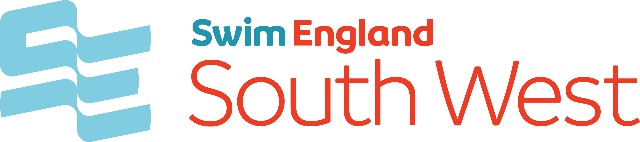 SWIM ENGLAND OPEN SOUTH WEST DIVING REGIONAL SKILLS 2019Saturday 11th May 2019		                                                    Plymouth Life Centre, Mayflower Drive, Plymouth, PL2 3DGThe EventsThe events will be run under ASA Laws and the FINA Technical Rules of Diving. Events and Age Groups (Age as at 31st December 2018) will be as follows: Group E (8 and 9 years)		Group D1 (10 years)		Group D2 (11 years)	Group C1 (12 years)		Group C2 (13 years)		Group B+ (14-16 years)	(Separate medals for each individual age category, events may run together if insufficient numbers)Entry FeesSwim England SW Regional Skills: 	£12 per diver Regional Skills: 	Payable by BACS to: Plymouth Diving		56-00-63      41811003Please complete the entry form indicating which event you are entering to avoid confusion on the day.Entry Restrictions:All divers must be Category 2 members of the ASA/ WASA / SASA to compete in a Regional Skills level event.Conditions: REGIONAL SKILLS ONLYDrake Trophy Club Entry FormClub Name: ___________________________________	 Coaches attending:          ____________________________Contact number: _______________________________	   Email for confirmation: ____________________________All ENTRIES MUST BE SENT TO: Sally Freeman Plymouth Life Centre, Mayflower Drive, Plymouth , PL2 3DGCLOSING DATE FOR ENTRY IS FRIDAY 3rd MAY 2019 THIS IS OPEN TO ENTRY FROM OTHER REGIONS FOR COMPETITION PRACTICE OR QUALIFICATION SCORESEligibilityPlease consider the following when selecting events for your divers.1: A diver may compete at the Regional Skills competitions this year (2019) if they are registered with Swim England to Category 2.2: Once a diver has competed at Regional Skills level they become ineligible for the Drake Trophy in future years,3: Once a diver has competed at ASA age group level at the Regional or National Age Group competitions they are excluded from competing at future Regional Skills finals and the Drake TrophyQualification Scores for the National Skills Finals 2019 (6-7 July PLYMOUTH)SCORES – Scores are set by a National Technical Panel and reviewed annually. All scores continue to be recommended scores for 2019; however it is strongly advised that all coaches encourage their divers to achieve their required score at one or more of the events below. » Regional event 	» Last year’s National event (as long as they remain in the same age group) DefinitionsCompeting/competed – divers are considered to be competing or competed at a certain level if they entered the contest – even if they did not dive due to injury or illness.   For example, if a diver was entered for Senior Nationals but did not dive due to injury, they cannot then compete at the National Age Groups. Or if a diver was entered for the National Age Groups but did not dive due to illness, they cannot then compete at the Regional or National Skills Finals. Other InformationTrainingTraining will be available as per the Provisional Timetable.OfficialsAll competitors must be accompanied by a Level 2 Diving Coach whilst training and competing. All clubs entering 5 divers or more will be required to also nominate a judge.Technical MeetingThe technical meeting will be held in the Events Office at 11.45am. Each club attending will be asked to nominate their judge/judges who must be category 3 ASA registered or category 2 aged 16+.All coaches and officials must attend. Please inform the event staff if you are unable to attend the meeting or you are not able to send a substitute. Each region is expected to provide a judge for the competitions, who is not involved in coaching that event. Parades / CeremoniesAll divers will be required 10 mins prior to the event starting for their presentation parade and immediately 5 minutes after the event if required for the medal ceremony.ClothingDuring medal ceremonies full club kit or tracksuits must be worn i.e. no towels or bare feet are allowed. Dive SheetsDivers / Coaches are requested to submit dive sheets electronically, both for their own convenience and to minimize the chance of errors loading the data into the recording program. Coaches may make bulk submission of dive sheets on behalf of their divers by using the program DiveSheets with which they will already be familiar. Alternatively, individual divers may submit their own dive sheets on-line. Please agree with your coach which method you should use.   To submit your dive sheets on-line, browse to www.diverecorder.co.uk and follow the instructions. As soon as you complete the on-line submission you will see a success/failure message. If successful you will be sent an automatic email confirming receipt of your details and dives. You can check your submitted dive sheets on line at www.diverecorder.co.uk/live results page. If you experience problems and need assistance you should email sallyfreeman@everyoneactive.comElectronic submissions must be made by no later than midnight on Friday 10th May 5pm. You will be asked to sign hard copies of these sheets at the venue. These should be available by 12 noon prior to the start of the competition.    The deadline for signing of dive sheets is 30 mins before the start of a session. The deadline for dive sheet changes is 30 mins prior to the start of a session. If neither you nor your Coach is able to use the above electronic methods, you can submit hard copy of your lists of dives to the Recorders.    Failure to comply with these conditions MAY result in disqualification.Age Group------StationF (6/7)E (8/9) D (10/11)Age Group------StationDDDDDDPoolside101a1.0101a1.0101c1.0Poolside100c no armswing1.0100c with armswing1.0100b with T start armswing1.0Poolside200c no armswing1.0200c with armswing1.0Back Pike Sit 21b with armswing1.01 metre2 bounce 100a1.02 bounce 100a1.02 bounce 100a1.01 metrePike Fall 10b1.0Straight Fall 10a1.0101c1.01 metre200a with armswing1.0Back fall Straight1.0Back Fall straight1.0CategoryBoard HeightEvent ConditionsDive NumberTariffRecommended Standards for National Skills FinalsAge groupsE,D,C*Section 1: Poolside1.Plain Header (Three bubble rip2.Armswing back jump with Tuck 3.Forward dive with Tuck 4.Armswing forward jump Piked 101a200c101c100b1.01.01.01.0Group E 240 pointsGroup D255 pointsGroup C270 pointsAge groupsE,D,C*Section 2: 1 metre5. 2 bounce Forward Jump Straight (*5. Group C: Hurdle step Forward Jump Straight)6. T-Armswing back jump Straight 7. One dive from either List A or B8. One dive from either List A or B100a200a1.01.0FINA DD FINA DD Group E 240 pointsGroup D255 pointsGroup C270 pointsAge groupsE,D,C*Section 3: 3 metre9.   Forward fall Straight 10. Forward tuck roll with pike out11. Standing back fall Straight (hands on thighs)12. Crouching back tuck roll 10a10c20a20c1.21.21.41.3Group E 240 pointsGroup D255 pointsGroup C270 pointsDive List A: 101c, 101b, 103c, 103b, 401c, 401bDive List B: Back Fall Straight 20a 1.0, 201c, 201b, 301c, 301bGroup E & D – Optional DivesForward and reverse dives are to be performed with either a standing T start Armswing OR a 2 bounce startALL back take-offs are to be performed with a T start ArmswingGroup C optional dives – forward and reverse dives are to be performed with either a standing T start Armswing OR a 2 bounce start OR with a hurdle stepALL backward facing take-offs are to be performed with a T start ArmswingCategoryBoard HeightEvent ConditionsTariffRecommended Standard for National Skills FinalsAge Group B+Section 1: 1 metre1-5. Either:3 skills from List C + 2 skills from list DOr:2 skills from list C + 3 skills from list D(in either case at least 2 groups must be covered from each list)FINA DD FINA DD Group B+250 pointsSection 2: 3 metre6-10. 5 skills from list E(at least 3 groups must be covered)FINA DDGroup B+250 pointsDive List C 1 metre: 101c, 101b, 103c, 103b, 401c, 401b, 402c, 403c – repeats permitted to maximum DD of 1.0.Dive List D 1 metre: 201c, 201b, 301c, 301b, 5221d, 5122d, 202c, 203c - repeats permitted to maximum DD of 1.0.Dive List E 3 metre: 101c, 101b, 103c, 103b, 105c, 401c, 401b, 403c, 403b, 201c, 201b, 203c, 203b, 301c, 301b, 303c -  repeats permitted to maximum DD of 1.0.Dives of the same number are considered a REPEAT even if a different position Forward and reverse dives are to be performed with either a standing T start armswing OR a 2 bounce start OR with a hurdleALL backward facing take-offs are to be performed with a T start armswingName of diverDOBAgeCompetitionASA Memb No.CategoryCoach/TeacherFeeMini SkillsRegional Skills